ОБЩЕСТВО С ОГРАНИЧЕННОЙ ОТВЕТСТВЕННОСТЬЮЗолотодобывающему предприятию нужны специалистыФото предоставлено золотодобывающей компанией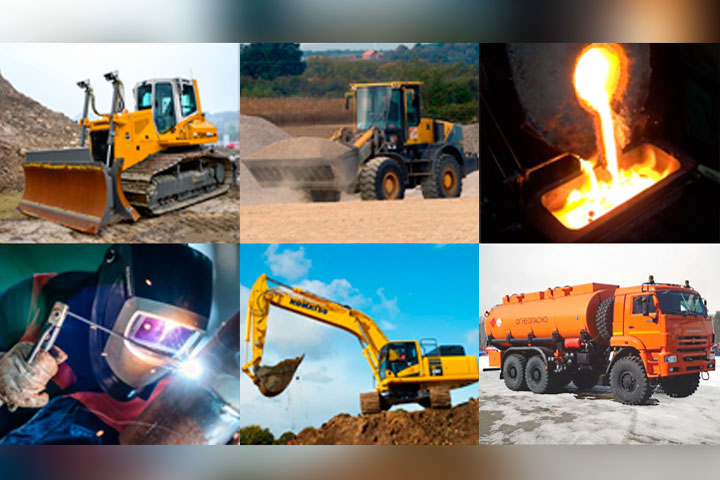 - рабочие без специальной подготовки;- горный инженер (мастер), начальник участка, геолог;- водители;- машинисты бульдозера, машинисты экскаватора;- водители погрузчика;- механики;- вальщики леса;- повар, кухонный работник;- кладовщики;- газоэлектросварщики;- слесари;- токари; - автоэлектрик;- электромонтер.Требования к кандидатам: ответственность, наличие необходимых допусков и документов. Спецодежда, питание, проживание и медицинский осмотр - за счет работодателя. Возможность карьерного роста, содействие в повышении квалификации.Более подробную информацию можно узнать по телефону:            8 923 017 02 26 либо по электронной почте: pee001@kc124.ru.